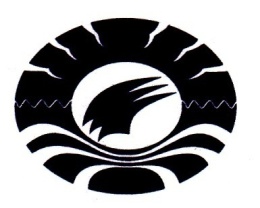 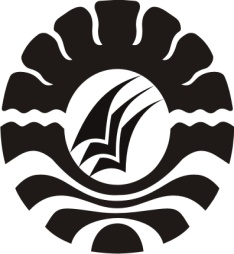 SKRIPSIPENGARUH PENERAPAN MODEL PROBLEM BASED LEARNING PADA MATA PELAJARAN EKONOMI TERHADAP HASIL BELAJAR SISWA KELAS X DI SMA NEGERI 1 BURAUKABUPATEN LUWU TIMUROleh :I KETUT WIRA SUARDIANTARA104 104 030JURUSAN KURIKULUM DAN TEKNOLOGI PENDIDIKANFAKULTAS ILMU PENDIDIKANUNIVERSITAS NEGERI MAKASSAR2014